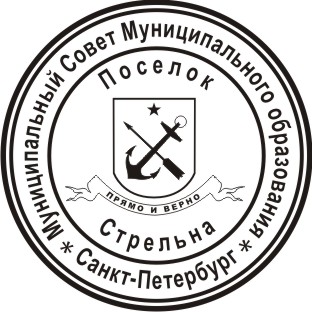 МУНИЦИПАЛЬНЫЙ СОВЕТ ВНУТРИГОРОДСКОГО МУНИЦИПАЛЬНОГО ОБРАЗОВАНИЯ ГОРОДА ФЕДЕРАЛЬНОГО ЗНАЧЕНИЯ САНКТ-ПЕТЕРБУРГА ПОСЕЛОК СТРЕЛЬНА VI СОЗЫВАРЕШЕНИЕ (проект)  от    2022 года                                                                                                                 № Об утверждении  промежуточного ликвидационного баланса Избирательной комиссии  Муниципального образования поселок Стрельна.	В соответствии с частью 2 статьи 63 ГК РФ. Муниципальный Совет  внутригородского муниципального образования города федерального значения Санкт-Петербурга поселок Стрельна МУНИЦИПАЛЬНЫЙ СОВЕТРЕШИЛ:Утвердить промежуточный ликвидационный баланс  Избирательной комиссии  Муниципального образования поселок Стрельна.Признать утратившим силу Решение от 01 ноября 2022 года № 39 «Об утверждении  промежуточного ликвидационного баланса Избирательной комиссии  Муниципального образования поселок Стрельна».Контроль за исполнением настоящего решения возложить на Главу Муниципального образования, исполняющего полномочия председателя Муниципального Совета Беленкова Валерия Николаевича.Настоящее решение вступает в силу со дня его принятия.Глава Муниципального образования, исполняющий полномочияпредседателя Муниципального Совета			                                         В.Н. Беленков